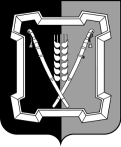 СОВЕТ КУРСКОГО МУНИЦИПАЛЬНОГО ОКРУГАСТАВРОПОЛЬСКОГО КРАЯРЕШЕНИЕ12 августа 2021 г.                         ст-ца Курская 			                    № 248О принятии движимого имущества муниципального образования станицы Стодеревской Курского района Ставропольского края в муниципальную собственность Курского муниципального округа Ставропольского краяВ соответствии с Гражданским кодексом Российской Федерации, Федеральным законом от 06 октября 2003 г. № 131-ФЗ «Об общих принципах организации местного самоуправления в Российской Федерации», Законом Ставропольского края от 31 января 2020 г. № 9-кз «О преобразовании муниципальных образований, входящих в состав Курского муниципального района Ставропольского края, и об организации местного самоуправления на территории Курского района Ставропольского края», решением Совета Кур-ского муниципального округа Ставропольского края от 30 сентября 2020 г. № 8 «О вопросах правопреемства», Уставом Курского муниципального окру-га Ставропольского краяСовет Курского муниципального округа Ставропольского краяРЕШИЛ:1. Принять из муниципальной собственности муниципального образования станицы Стодеревской  Курского района Ставропольского края в муниципальную собственность Курского муниципального округа Ставропольского края движимое имущество, находящееся на балансовом учете, по перечню согласно приложению к настоящему решению.2. Администрации Курского муниципального округа Ставропольского края обеспечить в установленном порядке принятие имущества, указанного в пункте 1 настоящего решения, в муниципальную собственность Курского муниципального округа Ставропольского края по акту приема-передачи.3. Настоящее решение вступает в силу со дня его подписания и распространяется на правоотношения, возникшие с 01 января 2021 г.Приложение        к решению Совета Курскогомуниципального округаСтавропольского краяот 12 августа 20221 г. № 248ПЕРЕЧЕНЬдвижимого имущества муниципального образования станицы Стодеревской Курского района Ставропольского края передаваемого в муниципальную собственность Курского муниципального округа Ставропольского краяПредседатель Совета Курскогомуниципального округа Ставропольского края                                  А.И.ВощановПервый заместитель главыадминистрации Курского муниципального округа Ставропольского края  П.В.Бабичев                        №п/пНаименование имуществаНаименование имуществаНаименование имуществаИнвентарный номерБалансоваястоимость (руб.)Остаточная стоимость12223451.Тумбочка 1703Тумбочка 1703Тумбочка 1703-2 700,000,002.Тумбочка ПМ 1702Тумбочка ПМ 1702Тумбочка ПМ 1702-2 800,000,003.Урна металлическаяУрна металлическаяУрна металлическая-2 150,000,004.Jazz велотренажер магнитныйJazz велотренажер магнитныйJazz велотренажер магнитный11013602047910 990,000,005.Nota Беговая дорожкаNota Беговая дорожкаNota Беговая дорожка11013602048227 990,000,006.Nota Беговая дорожка-1Nota Беговая дорожка-1Nota Беговая дорожка-111013602049127 990,000,007.ULTRA BENCH скамья силоваяULTRA BENCH скамья силоваяULTRA BENCH скамья силовая11013602048111 490,000,008.WEEVS 2026А WEIDER PRO 2000 BOX 1 силовая установкаWEEVS 2026А WEIDER PRO 2000 BOX 1 силовая установкаWEEVS 2026А WEIDER PRO 2000 BOX 1 силовая установка11013602048319 890,000,009.WEEVS 2996А WEIDER PRO 5500 BOX 1 силовая установкаWEEVS 2996А WEIDER PRO 5500 BOX 1 силовая установкаWEEVS 2996А WEIDER PRO 5500 BOX 1 силовая установка11013602049226 600,000,0010.Шкаф 1418Шкаф 1418Шкаф 14181101060004365 300,000,0011.Теннисный столТеннисный столТеннисный стол11013602036914 000,000,0012.Теннисный столТеннисный столТеннисный стол11013602036814 000,000,0013.Телевизор LQ 21FS7RGТелевизор LQ 21FS7RGТелевизор LQ 21FS7RG1101340404946 490,000,0014.Телевизор SamsungТелевизор SamsungТелевизор Samsung1101340403648 600,000,00122334515.Счетчик газовыйСчетчик газовый1101360405151101360405157 552,000,0016.СтепперСтеппер1101340205031101340205033 200,000,0017.Скамья для пресса-2Скамья для пресса-21101340205001101340205004 500,000,0018.Скамья для прессаСкамья для пресса1101340204961101340204964 200,000,0019.Системный блокСистемный блок11013403049611013403049622 134,000,0020.РукоходРукоход11013602049311013602049376 000,000,0021.РадиотелефонРадиотелефон1101340402841101340402843 600,000,0022.Набор офисной мебелиНабор офисной мебели11013604023311013604023328 800,000,0023.Набор мягкой мебелиНабор мягкой мебели11013604023211013604023219 080,000,0024.МассажерМассажер11013402049711013402049710 979,000,0025.ЛегмастерЛегмастер1101340204951101340204954 000,000,0026.Котел Сигнал КОВ-80СТКотел Сигнал КОВ-80СТ11013606000111013606000145 540,0026 312,00 27.Костюм женский танцевальныйКостюм женский танцевальный1101360305051101360305058 000,000,0028.Костюм женский танцевальныйКостюм женский танцевальный1101360305061101360305068 000,000,0029.Костюм женский танцевальныйКостюм женский танцевальный1101360305071101360305078 000,000,0030.Костюм женский танцевальныйКостюм женский танцевальный1101360305081101360305088 000,000,0031.Костюм женский танцевальныйКостюм женский танцевальный1101360305051101360305058 000,000,0032.Костюм женский танцевальныйКостюм женский танцевальный1101360305101101360305108 000,000,0033.Костюм женский танцевальныйКостюм женский танцевальный1101360305111101360305118 000,000,0034.Костюм женский танцевальныйКостюм женский танцевальный1101360305121101360305128 000,000,0035.Кондиционер SAMSUNG AG 30WC (NSER+XSER)Кондиционер SAMSUNG AG 30WC (NSER+XSER)11013402045811013402045844 990,000,00123334536.Компрессор1101360404451101360404451101360404455 746,000,0037.Каримат-11101340205011101340205011101340205014 000,000,0038.Домашний кинотеатр1101340400491101340400491101340400497 700,000,0039.Детский игровой комплекс «Крепость Тип 2»11013602049511013602049511013602049587 800,000,0040.Гантели 1101340204991101340204991101340204995 100,000,0041.Видеонаблюдение10134202000001101342020000011013420200000196 742,000,0042.Велотренажер1101340205041101340205041101340205049 000,000,0043.Бильярдный стол-211013602045511013602045511013602045570 070,000,0044.Бильярдный стол11013602002211013602002211013602002265 220,000,0045.Аброкет1101340204981101340204981101340204984 000,000,0046.Чайник электрический---1 200,000,0047.Р/ телефон PHILIPS DECT CD 2403S|51---2 790,000,0048.Насос---1 863,010,0049.Карта памяти---1 200,000,0050.Видео DVD---2 500,000,0051.AKG WMS40 Nini Vocal Set BD US 45-21101340404971101340404971101340404979 470,009 470,0052. Кресло 3-х местное----2 371,410,0053.Кресло 3-х местное----2 371,410,0054.Кресло 3-х местное-2---2 371,410,0055.Кресло 3-х местное----2 371,410,0056.Кресло 3-х местное---2 371,410,0057.Кресло 3-х местное---2 371,410,0058. Кресло 3-х местное---2 371,410,0059.Кресло 3-х местное----2 371,410,00123334560.Кресло 3-х местное----2 371,410,0061.Кресло 3-х местное----2 371,410,0062.Кресло 3-х местное----2 371,410,0063.Кресло 3-х местное-13---2 371,410,0064.Кресло 3-х местное-12---2 371,410,0065.Кресло 3-х местное-11---2 371,410,0066.Кресло 3-х местное-10---2 371,410,0067.Кресло 3-х местное---2 371,410,0068. Кресло 3-х местное---2 371,410,0069.Кресло 3-х местное---2 371,410,0070.Кресло 3-х местное---2 371,410,0071.Кресло 3-х местное---2 371,410,0072.Кресло 3-х местное---2 371,410,0073.Кресло 3-х местное---2 371,410,0074.Кресло 3-х местное---2 371,410,0075.Кресло 3-х местное---2 371,410,0076.Кресло 3-х местное---2 371,410,0077.Кресло 3-х местное---2 371,410,0078.Кресло 3-х местное---2 371,410,0079.Кресло 3-х местное---2 371,410,0080.Кресло 3-х местное---2 371,410,0081.Кресло 3-х местное---2 371,410,0082.Кресло 3-х местное---2 371,410,0083.Кресло 3-х местное---2 371,410,00123334584.Кресло 3-х местное---2 371,410,0085.Кресло 3-х местное---2 371,410,0086.Кресло 3-х местное---2 371,410,0087.Кресло 3-х местное---2 371,410,0088.Кресло 3-х местное---2 371,410,0089.Кресло 3-х местное---2 371,410,0090.Кресло 3-х местное---2 371,410,0091.Кресло 3-х местное---2 371,410,0092.Кресло 3-х местное---2 371,410,0093.Кресло 3-х местное---2 371,410,0094. Кресло 3-х местное---2 371,410,0095.Кресло 3-х местное---2 371,410,0096.Кресло 3-х местное---2 371,410,0097.Кресло 3-х местное---2 371,410,0098.Кресло 3-х местное---2 371,410,0099.Кресло 3-х местное---2 371,410,00100.Кресло 3-х местное-3---2 371,410,00101.Кресло 3-х местное---2 371,410,00102.Кресло 3-х местное---2 371,410,00103.Кресло 3-х местное---2 371,410,00104.Кресло 3-х местное---2 371,410,00105.Кресло 3-х местное---2 371,410,00106.Кресло 3-х местное---2 371,410,00107.Кресло 3-х местное---2 371,410,00108.Кресло 3-х местное---2 371,410,00109.Кресло 3-х местное-4---2 371,410,001233345110.Кресло 3-х местное-5---2 371,410,00111.Кресло 3-х местное-6---2 371,410,00112.Кресло 3-х местное-7---2 371,410,00113.Кресло 3-х местное-8---2 371,410,00114.Кресло 3-х местное-9---2 371,410,00115.Кресло 3-х местное---2 371,410,00116.Кресло 3-х местное---2 371,410,00117.Кресло 3-х местное ---2 371,410,00118.Кресло 3-х местное---2 371,410,00119.Кресло 3-х местное---2 371,410,00120.Кресло 3-х местное---2 371,410,00121.Кресло 3-х местное2 371,410,00122.Кресло 3-х местное2 371,410,00123.Кресло 3-х местное2 371,410,00124.Лестница стремянка---1 305,000,00125.Светофильтр---1 240,000,00126.Светофильтр---1 240,000,00127.Стол ПМ 1602---1 950,000,00128.Стол 1602---2 500,000,00129.Стол 1606 прист1---1 300,000,00130.Стол 1606 прист2---1 300,000,00131.Стол банкетный-1---2 850,000,00132.Стол банкетный-2---2 850,000,00133.Стол банкетный-5---2 850,000,00134.Стол банкетный-6---2 850,000,00135.Стол ПМ 1608---1 800,000,001233345136.Стол приставной---1 900,000,00137.Стул (1)---2 670,000,00138.Стул (2)---2 670,000,00139.Стул (4)---2 670,000,00140Стул (5)---2 670,000,00141.Стул (6)---2 670,000,00142.Шкаф откр.1---2 000,000,00143.Шкаф откр.2---2 000,000,00144.Стол приставной 1100---810,000,00145.Шкаф одностворчатый-1---3 200,000,00146.Шкаф одностворчатый-21101060004601101060004601101060004603 200,000,00147.Шкаф одностворчатый 41101060004611101060004611101060004613 200,000,00148.Шкаф одностворчатый 51101060004621101060004621101060004623 200,000,00149.Шкаф одностворчатый 31101060004631101060004631101060004633 200,000,00150.Шкаф одностворчатый 61101060004641101060004641101060004643 200,000,00151.Шкаф одностворчатый 71101060004651101060004651101060004653 200,000,00152.Шкаф одностворчатый 8---3 200,000,00153.Вытяжка производственная 3001101060004671101060004671101060004672 400,000,00154.Блин стальной 10.0 кг---1 390,000,00155.Weight Boxes---1 800,000,00156.Weight Boxes-1---1 800,000,00157.Гриф прямой стальной 30*1700мм---1 990,000,00158.Коврик для тренажеров---1 490,000,00159.Коврик для тренажеров-2---1 490,000,00160.Коврик для тренажеров-3---1 490,000,00161.Гриф для штанги---1 390,000,001233345162.Диск для штанги---1 690,000,00163.Диск для штанги-2---1 690,000,00164.Диск для штанги-3---1 990,000,00165.Диск для штанги-4---1 990,000,00166.Weight Boxes-2---1 800,000,00167.Weight Boxes-3---1 800,000,00168.Weight Boxes-4---1 800,000,00169.Стул (3)---2 670,000,00